Об утверждении Порядка проведения инвентаризации дворовых и общественных территорий, объектов недвижимого имущества (включая объекты незавершенного строительства) и земельных участков, находящихся в собственности (пользовании) юридических лиц и индивидуальных предпринимателей, уровня благоустройства индивидуальных жилых домов и земельных участков, предоставленных для их размещения на территории города ЗавитинскаВ соответствии с Правилами предоставления и распределения субсидий из федерального бюджета бюджетам субъектов Российской Федерации на поддержку государственных программ субъектов Российской Федерации и муниципальных программ формирования современной городской среды, утвержденными постановлением Правительства Российской Федерации от 10.02.2017 № 169, постановлением Правительства Амурской области от 25.07.2017 № 335 «Об утверждении Порядка проведения инвентаризации дворовых и общественных территорий, объектов недвижимого имущества (включая объекты незавершенного строительства) и земельных участков, находящихся в собственности (пользовании) юридических лиц и индивидуальных предпринимателей, уровня благоустройства индивидуальных жилых домов и земельных участков, предоставленных для их размещения», п о с т а н о в л я ю:1. Утвердить прилагаемый Порядок проведения инвентаризации дворовых и общественных территорий, объектов недвижимого имущества (включая объекты незавершенного строительства) и земельных участков, находящихся в собственности (пользовании) юридических лиц и индивидуальных предпринимателей, уровня благоустройства индивидуальных жилых домов и земельных участков, предоставленных для их размещения на территории города Завитинска.2. Настоящее постановление подлежит официальному опубликованию.3. Контроль за исполнением настоящего постановления возложить на заместителя главы администрации Завитинского муниципального округа по муниципальному хозяйству П.В. Ломако.Глава Завитинского муниципального округа                                             С.С. ЛиневичИсполнитель:Начальник отдела по проектной деятельностии развитию территорий администрации округа                                                     Н.М. ЗаболотнаяСогласовано:И.о. начальника отдела по правовым и социальным вопросам администрации округа                                                      Л.В. КапустинаЗаместитель главы администрации округа по муниципальному хозяйству                                                  П.В. ЛомакоЗаместитель главы администрации округа по работе с территориями                                                  Е.В. Розенко   Порядок проведения инвентаризации дворовых и общественных территорий, объектов недвижимого имущества (включая объекты незавершенного строительства) и земельных участков, находящихся в собственности (пользовании) юридических лиц и индивидуальных предпринимателей, уровня благоустройства индивидуальных жилых домов и земельных участков,предоставленных для их размещения на территории города ЗавитинскаОбщие положения1.1. Настоящий Порядок проведения инвентаризации дворовых и общественных территорий, объектов недвижимого имущества (включая объекты незавершенного строительства) и земельных участков, находящихся в собственности (пользовании) юридических лиц и индивидуальных предпринимателей, уровня благоустройства индивидуальных жилых домов и земельных участков, предоставленных для их размещения на территории города Завитинска (далее – Порядок), устанавливает требования к проведению инвентаризации. 1.2. В ходе инвентаризации оценивается состояние благоустройства всех дворовых и общественных территорий (с учетом их физического состояния), объектов недвижимого имущества (включая объекты незавершенного строительства) и земельных участков, находящихся в собственности (пользовании) юридических лиц и индивидуальных предпринимателей (далее – территории в ведении юридических лиц и индивидуальных предпринимателей), уровень благоустройства индивидуальных жилых домов и земельных участков, предоставленных для их размещения (далее – территории индивидуальной жилой застройки).Порядок проведения инвентаризации2.1. Инвентаризация проводится в соответствии с графиком, утверждаемым постановлением главы Завитинского муниципального округа.2.2. Инвентаризация проводится в следующем порядке:первый этап – инвентаризация дворовых и общественных территорий – в срок до 15.12.2022 года;второй этап – инвентаризация уровня благоустройства территорий индивидуальной жилой застройки и территорий в ведении юридических лиц и индивидуальных предпринимателей – в срок до 01.07.2023 года.         2.3. График не позднее 5 рабочих дней с момента его утверждения размещается на официальном сайте администрации Завитинского муниципального округа в информационно-телекоммуникационной сети «Интернет», в местных средствах массовой информации и доводится до организаций, осуществляющих управление многоквартирными жилыми домами (далее - МКД), товариществ собственников жилья (далее - ТСЖ).2.4. Информация о датах проведения инвентаризации дворовых территорий МКД и территорий индивидуальной жилой застройки размещается на информационных досках МКД и на информационных досках в местах общего пользования территорий индивидуальной жилой застройки не менее чем за 5 рабочих дней до даты проведения инвентаризации. 2.5. Инвентаризация осуществляется комиссией, состав и регламент работы которой утверждается постановлением главы Завитинского муниципального округа.С учетом вида инвентаризуемой территории в состав комиссии включаются:- представители собственников помещений в МКД, уполномоченные на участие в работе комиссии решением общего собрания собственников;- представители организаций, осуществляющих управление МКД, территории которых подлежат инвентаризации;- лица либо представители лиц, в чьем ведении (на правах собственности, пользования, аренды и т.п.) находятся территории, подлежащие инвентаризации;- представители общественных комиссий, сформированных в соответствии с подпунктом «в» пункта 12 постановления Правительства Российской Федерации от 10.02.2017 № 169 «Об утверждении Правил предоставления и распределения субсидий из федерального бюджета бюджетам субъектов Российской Федерации на поддержку государственных программ субъектов Российской Федерации и муниципальных программ формирования современной городской среды» из представителей органов местного самоуправления, политических партий и движений, общественных организаций, иных лиц, созданных на территориях муниципальных образований (далее – общественные комиссии);- представители иных заинтересованных организаций.2.6. Инвентаризация проводится путем натурного обследования территорий и расположенных на ней объектов и элементов благоустройства.2.7. По итогам проведения инвентаризации дворовой и общественной территории, территории в ведении юридических лиц и индивидуальных предпринимателей, территории индивидуальной жилой застройки, администрацией Завитинского муниципального округа (далее – администрация округа) составляется Паспорт благоустройства обследуемой территории в соответствии с её видом (далее – Паспорт территории) согласно приложению № 1 настоящему к Порядку. При непосредственном способе управления МКД ответственность за организацию инвентаризации и актуализации паспортов территории несет администрация округа.2.8. Паспорта территорий формируются с учетом следующих особенностей:	- не допускается пересечение границ территорий, указанных в Паспортах территорий;- не допускается установление границ территорий, указанных в Паспортах территорий, приводящее к образованию неучтенных (бесхозных) объектов;- инвентаризация дворовой территории, прилегающей к двум и более МКД, оформляется единым Паспортом территории с указанием перечня прилегающих МКД;- в случае примыкания внутриквартального проезда к дворовой территории данный внутриквартальный проезд включается в состав Паспорта территории, разрабатываемого на дворовую территорию;- Паспорт территории не является основанием для оформления земельных отношений.2.9. До начала проведения инвентаризации рекомендуется предварительное заполнение Паспортов территорий:- по дворовым территориям – организациями, осуществляющими управление МКД, администрацией округа, представителями общественных комиссий и ответственными лицами при непосредственном управлении МКД;- по общественным территориям – администрацией округа и представителями общественных комиссий;- по территориям индивидуальной жилой застройки – администрацией округа и представителями общественных комиссий;- по территориям, находящимся в ведении юридических лиц и индивидуальных предпринимателей, – администрацией округа, представителями общественных комиссий, представителями юридических лиц и индивидуальными предпринимателями.При инвентаризации дворовой территории копия паспорта территории передается в организацию, осуществляющую управление МКД, ТСЖ в течение 30 календарных дней с момента окончания проведения инвентаризации соответствующей дворовой территории.Иным заинтересованным лицам копия паспорта территории представляется по письменному запросу в течение 30 календарных дней с момента его поступления.2.10. Актуализация Паспортов территорий проводится не реже одного раза в 5 лет. 2.11. В случаях изменения состояния благоустройства дворовой и общественной территории, территории в ведении юридических лиц и индивидуальных предпринимателей, территории индивидуальной жилой застройки после проведения инвентаризации лица, в чьем ведении находится территория (организации, осуществляющие управление МКД, ТСЖ, администрация округа при непосредственном управлении МКД, иные заинтересованные лица), обязаны не позднее 30 (тридцати) календарных дней с момента выполнения соответствующих изменений, обратиться в администрацию округа  для внесения соответствующих изменений в паспорт территории. 2.12. Администрация округа при изменении уровня благоустройства территории по итогам реализации мероприятий по благоустройству территорий в рамках программ и мероприятий, финансируемых с привлечением средств бюджетов различных уровней, обязана включить данные территории в график инвентаризации.2.13. По итогам инвентаризации всех дворовых и общественных территорий, территорий в ведении юридических лиц и индивидуальных предпринимателей, территорий индивидуальной жилой застройки администрацией округа составляется Паспорт благоустройства населенного пункта (далее – Паспорт благоустройства НП) согласно приложению № 2 к настоящему Порядку.2.14. Паспорт благоустройства НП подлежит ежегодной актуализации администрацией округа не позднее 1 марта с учетом изменений благоустройства территорий, произошедших в предыдущем году, на основании проведенной инвентаризации. 2.15. Актуализированные Паспорта территорий, Паспорта благоустройства НП являются приложениями к первоначальным Паспортам соответственно.ПАСПОРТблагоустройства дворовой территориипо состоянию на _________________Общие сведения об уровне благоустроенности территории  *  - при образовании дворовой территории земельными участками нескольких МКД в пунктах 1.1. и 1.2. указываются данные для каждого МКД.** - благоустроенной считается территория, обеспеченная твердым покрытием, позволяющим комфортное передвижение по основным пешеходным коммуникациям в любое время года и в любую погоду, освещением, игровым оборудованием для детей возрастом до пяти лет и набором необходимой мебели, озеленением, оборудованными площадками для сбора коммунальных отходов.Характеристика благоустройстваПриложение: Схема земельного участка территории с указанием ее размеров и границ, размещением объектов благоустройства на _____ л.Дата проведения инвентаризации: «___»_____________ 20___г.Ф.И.О., должности и подписи членов инвентаризационной комиссии:____________________       ________________        /_____________/              (организация, должность)                            (подпись)                         (Ф.И.О.)____________________       ________________        /_____________/              (организация, должность)                            (подпись)                         (Ф.И.О.)____________________       ________________        /_____________/              (организация, должность)                            (подпись)                         (Ф.И.О.)____________________       ________________        /_____________/              (организация, должность)                            (подпись)                         (Ф.И.О.)ПАСПОРТблагоустройства общественной территориипо состоянию на _________________Общие сведения об уровне благоустроенности территории * - парк, сквер, центральная улица, площадь, набережная и т.д.** - благоустроенной считается территория, обеспеченная твердым покрытием, позволяющим комфортное передвижение по основным пешеходным коммуникациям в любое время года и в любую погоду, освещением, игровым оборудованием для детей возрастом до пяти лет и набором необходимой мебели, озеленением, оборудованными площадками для сбора отходов.*** - под удобным пешеходным доступом понимается возможность для пользователя площадки дойти до нее по оборудованному твердым покрытием и освещенному маршруту в течение не более чем пяти минут.2. Характеристика благоустройстваПриложение: Схема земельного участка территории с указанием ее размеров и границ, размещением объектов благоустройства на _____ л.Дата проведения инвентаризации: «___»_____________ 20___г.Ф.И.О., должности и подписи членов инвентаризационной комиссии:____________________       ________________        /_____________/              (организация, должность)                            (подпись)                         (Ф.И.О.)____________________       ________________        /_____________/              (организация, должность)                            (подпись)                         (Ф.И.О.)____________________       ________________        /_____________/              (организация, должность)                            (подпись)                         (Ф.И.О.)____________________       ________________        /_____________/              (организация, должность)                            (подпись)                         (Ф.И.О.)ПАСПОРТблагоустройства территорий индивидуальной жилой застройки или территорий в ведении юридических лиц и индивидуальных предпринимателей по состоянию на _________________Общие сведения об уровне благоустроенности территории* Благоустроенной считается территория, обеспеченная твердым покрытием, позволяющим комфортное передвижение по основным пешеходным коммуникациям в любое время года и в любую погоду, освещением, игровым оборудованием для детей возрастом до пяти лет и набором необходимой мебели, озеленением, оборудованными площадками для сбора коммунальных отходов.Характеристика благоустройстваПриложение: Схема земельного участка территории с указанием ее размеров и границ, размещением объектов благоустройства на _____ л.Дата проведения инвентаризации: «___»____________ 20___г.Ф.И.О., должности и подписи членов инвентаризационной комиссии:____________________       ________________        /_____________/              (организация, должность)                            (подпись)                         (Ф.И.О.)____________________       ________________        /_____________/              (организация, должность)                            (подпись)                         (Ф.И.О.)____________________       ________________        /_____________/              (организация, должность)                            (подпись)                         (Ф.И.О.)____________________       ________________        /_____________/              (организация, должность)                            (подпись)                         (Ф.И.О.)____________________       ________________        /_____________/              (организация, должность)                            (подпись)                         (Ф.И.О.)ПАСПОРТблагоустройства населенного пункта ___________________________________________(наименование населенного пункта)по состоянию на _________________Дворовые территории2. Общественные территории3. Территории индивидуальной жилой застройки4. Территории в ведении юридических лици индивидуальных предпринимателей* - благоустроенной считается территория, обеспеченная твердым покрытием, позволяющим комфортное передвижение по основным пешеходным коммуникациям в любое время года и в любую погоду, освещением, игровым оборудованием для детей возрастом до пяти лет и набором необходимой мебели, озеленением, оборудованными площадками для сбора коммунальных отходов.** - под удобным пешеходным доступом понимается возможность для пользователя площадки дойти до нее по оборудованному твердым покрытием и освещенному маршруту в течение не более чем пяти минут. 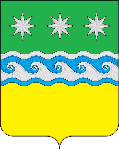 АДМИНИСТРАЦИЯЗАВИТИНСКОГО МУНИЦИПАЛЬНОГО ОКРУГАГЛАВА ЗАВИТИНСКОГО МУНИЦИПАЛЬНОГО ОКРУГАП О С Т А Н О В Л Е Н И Еот 27.09.2022                          	                        				           № 834г. ЗавитинскПриложение                                                                                        УТВЕРЖДЕНОпостановлением главы   Завитинского муниципального   округаот 27.09.2022 № 834Приложение № 1к Порядку№ п/пНаименование показателяЗначение показателя1.1Адрес многоквартирного жилого дома*1.2Кадастровый номер земельного участка (дворовой территории)*1.3Численность населения, проживающего в пределах территории благоустройства, чел.1.4Общая площадь территории, кв. м1.5Оценка уровня благоустроенности территории (благоустроенная/ не благоустроенная) **№ п/пНаименование показателяЕд. изм.Значение показателяПримечание123452.1Требует ремонта дорожное покрытиеда/нет2.2Наличие достаточного количества парковочных местда/нет2.3Наличие площадок (детских, спортивных, для отдыха и т.д.)- количествоед.- площадькв. м2.4 Наличие оборудованной контейнерной площадки (выделенная)ед.2.5Достаточность озеленения (газонов, кустарников, деревьев)да/нет2.6Характеристика освещения территории:- количествоед.- достаточностьда/нет2.7Наличие приспособлений для маломобильных групп населения (опорных поручней, специального оборудования на детских и спортивных площадках; спусков,пандусов для обеспечения беспрепятственного перемещения)да/нет№ п/пНаименование показателяЗначение показателя1.1Вид территории*1.2Адрес местонахождения территории1.3Кадастровый номер земельного участка (дворовой территории)1.4Здания, строения, сооружения, объекты жилищного фонда, расположенные в пределах территории1.5Общая площадь территории, кв. м1.6Оценка уровня благоустроенности территории (благоустроенная/ не благоустроенная) **1.7Численность населения, имеющего удобный пешеходный доступ к основным площадкам территории, чел.***№ п/пНаименование показателяЕд. изм.Значение показателяПримечание123452.1Требует ремонта дорожное покрытие проезжих частейда/нет2.2Требует ремонта дорожное покрытие пешеходных дорожек, тротуаровда/нет2.3Наличие достаточного освещения территорийда/нет2.4Наличие площадок (детских, спортивных, для отдыха и т.д.)- количествоед.- площадькв. м2.5Наличие оборудованной  контейнерной площадки (выделенная)ед.2.6Достаточность озеленения (газонов, кустарников, деревьев, цветочного оформления)да/нет2.7Наличие достаточного количества малых архитектурных формда/нет2.8Необходимо установить:- игровое оборудованиеед.- спортивное оборудованиеед.- светильникиед.- скамьиед.- урныед.2.9Характеристика освещения:- количествоед.- достаточностьда/нет2.10Наличие приспособлений для маломобильных групп населения (опорных поручней, специального оборудования на детских и спортивных площадках; спусков,пандусов для обеспечения беспрепятственного перемещения)да/нет№ п/пНаименование показателяЗначение показателя1.1Наименование (вид) территории1.2Адрес местонахождения территории1.3Кадастровый номер земельного участка1.4Численность населения, проживающего в пределах территории, чел.1.5Общая площадь территории, кв. м1.6Оценка уровня благоустроенности территории (благоустроенная/ не благоустроенная)*1.7Соответствие внешнего вида ИЖС правилам благоустройства№ п/пНаименование показателяЕд. изм.Значение показателяПримечание123452.1Требует ремонта дорожное покрытие проезжих частейда/нет2.2Требует ремонта дорожное покрытие пешеходных дорожек, тротуаровда/нет2.3Наличие площадок (детских, спортивных, для отдыха и т.д.)- количествоед.- площадькв. м2.4Наличие оборудованной  контейнерной площадки (выделенная)ед.2.5Достаточность озеленения (газонов, кустарников, деревьев)да/нет2.6Наличие достаточного количества малых архитектурных формда/нет2.7Необходимо установить:- игровое оборудованиеед.- спортивное оборудованиеед.- светильникиед.- скамьиед.- урныед.2.8Характеристика освещения:- количествоед.- достаточностьда/нет2.9Наличие приспособлений для маломобильных групп населения (опорных поручней, специального оборудования на детских и спортивных площадках; спусков,пандусов для обеспечения беспрепятственного перемещения)да/нетПриложение №2к ПорядкуУТВЕРЖДАЮГлава Завитинскогомуниципального округаУТВЕРЖДАЮГлава Завитинскогомуниципального округаУТВЕРЖДАЮГлава Завитинскогомуниципального округаУТВЕРЖДАЮГлава Завитинскогомуниципального округаУТВЕРЖДАЮГлава Завитинскогомуниципального округаУТВЕРЖДАЮГлава Завитинскогомуниципального округаУТВЕРЖДАЮГлава Завитинскогомуниципального округаУТВЕРЖДАЮГлава Завитинскогомуниципального округаУТВЕРЖДАЮГлава Завитинскогомуниципального округаУТВЕРЖДАЮГлава Завитинскогомуниципального округа(Наименование МО)(Наименование МО)(Наименование МО)(Наименование МО)(Наименование МО)(Наименование МО)(Наименование МО)(Наименование МО)(Наименование МО)(Наименование МО)/(Подпись)(Подпись)(Подпись)(Подпись)(Подпись)(ФИО)(ФИО)(ФИО)(ФИО)«»20г.№ п/пНаименование показателяЕд. изм.Количество12341.1Количество территорий:- всегоед.- полностью благоустроенныхед.1.2Доля благоустроенных дворовых территорий от общего количества дворовых территорий%1.3Количество МКД на территориях:- всегоед.- на благоустроенных территорияхед.1.4Общая численность населения муниципального образованиятыс. чел.1.5Численность населения, проживающего в жилом фонде с благоустроенными дворовыми территориямитыс. чел.1.6Доля населения, проживающего в жилом фонде с благоустроенными дворовыми территориями, от общей численности населения в населенном пункте%1.7Площадь территорий:- общая площадькв. м- площадь благоустроенных территорийкв. м1.8Количество и площадь площадок на дворовых территориях:- детская площадкаед. /кв. м- спортивная площадкаед. /кв. м- контейнерная площадка (выделенная)ед. /кв. м№ п/пНаименование показателяНаименование показателяЕд. изм.Количество112342.12.1Количество территорий, всего, из них:ед.- территории массового отдыха населения (парки, скверы и т.п.)ед.- наиболее посещаемые муниципальные территории общего пользования (центральные улицы, аллеи, площади и другие)ед.2.22.2Количество благоустроенных общественных территорий, всего, из них:ед.- территории массового отдыха населения (парки, скверы и т.п.)- наиболее посещаемые муниципальные территории общего пользования (центральные улицы, аллеи, площади и другие)2.32.3Доля благоустроенных территорий от общего количества общественных территорий%2.42.4Общая численность населения муниципального образованиятыс. чел.2.52.5Численность населения, имеющего удобный пешеходный доступ к основным площадкам общественных территорий, чел.тыс. чел.2.62.6Доля населения, имеющего удобный пешеходный доступ к основным площадкам общественных территорий**%2.72.7Площадь территорий, всего, из них:кв. м- территории массового отдыха населения (парки, скверы и т.п.)кв. м- наиболее посещаемые муниципальные территории общего пользования (центральные улицы, аллеи, площади и другие)кв. м2.82.8Площадь благоустроенных территорий, всего, их них:кв. м- территории массового отдыха населения (парки, скверы и т.п.)кв. м- наиболее посещаемые муниципальные территории общего пользования (центральные улицы, аллеи, площади и другие)кв. м2.92.9Количество благоустроенных специализированных общественных территорий (спортивные площадки, детские площадки, площадки для выгула собак и другие)ед.2.102.10Площадь благоустроенных специализированных общественных территорий (спортивные площадки, детские площадки, площадки для выгула собак и другие)кв. м2.112.11Площадь благоустроенных специализированных общественных территорий, приходящихся на 1 жителякв. м на
 1 жителя№ п/пНаименование показателяЕд. изм.Количество12343.1Площадь территорий застройки ИЖС:- общая площадькв. м- площадь благоустроенных территорийкв. м3.2Доля благоустроенных территорий%3.3Доля территорий с ИЖС, внешний вид которых соответствует правилам благоустройства%№ п/пНаименование показателяЕд. изм.Количество12344.1Площадь территорий в ведении юридических лиц и индивидуальных предпринимателей- общая площадькв. м- площадь благоустроенных территорийкв. м4.2Доля благоустроенных территорий%4.3Доля территорий с внешним видом зданий, строений и сооружений, соответствующим правилам благоустройства%